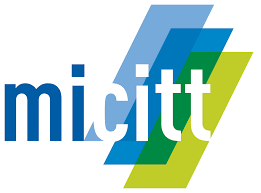 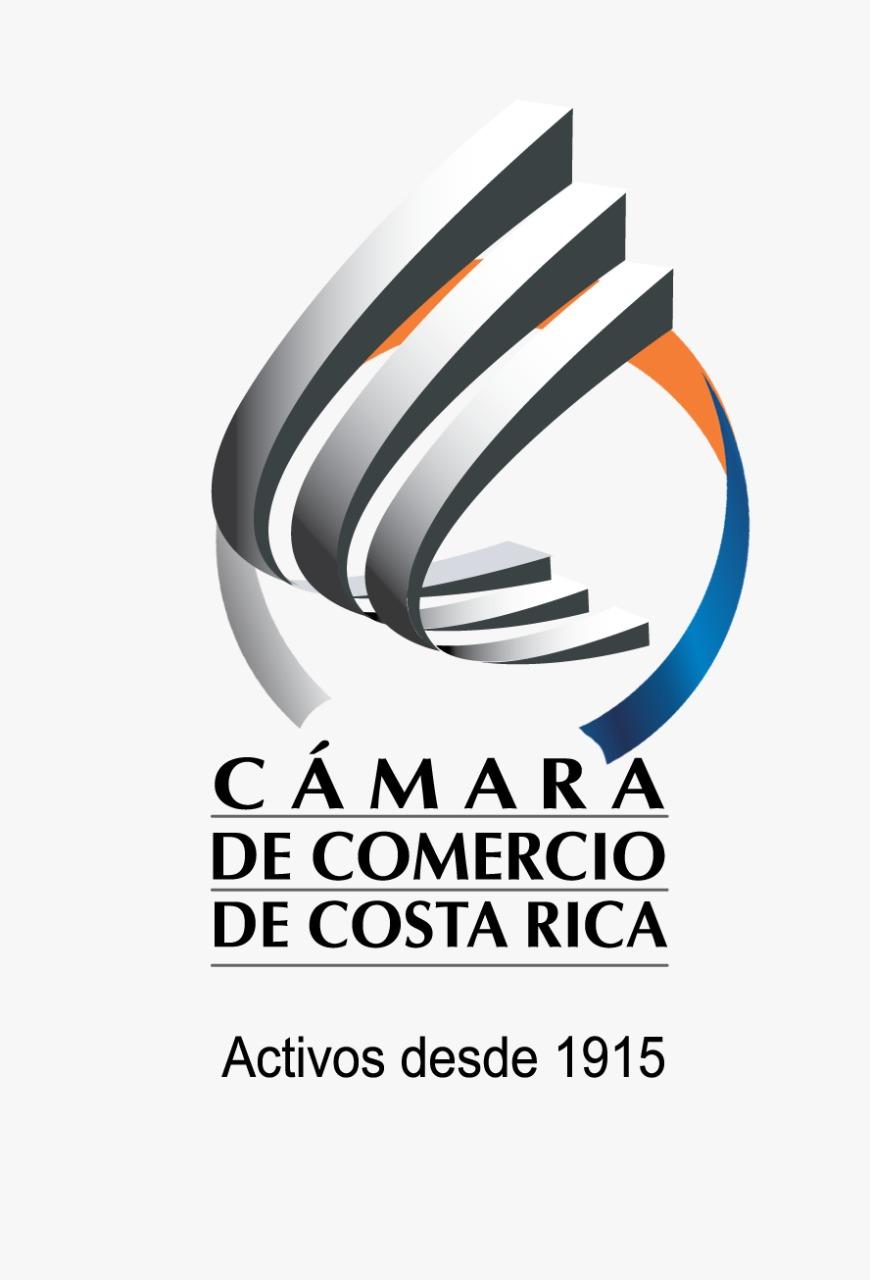 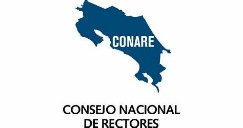 CONSULTA PÚBLICA ESTRATEGIA NACIONAL DE ECONOMIA CIRCULARFORMULARIO PARA ENVÍO DE COMENTARIOS U OBSERVACIONES INSTRUCCIONES GENERALES:1. Por favor enviar sus comentarios y observaciones al correo SEPLASA@minae.go.cr.2. Para facilitar la revisión de las observaciones, incluir específicamente el o los párrafos que se discuten, aportando además una propuesta de redacción y la explicación o justificación respectiva, y cuando sea aplicable, deberá indicar las referencias o presentar con ellos los documentos que respaldan dicha propuesta.3. En caso de que se solicite incluir un texto nuevo o eliminar un texto del documento original, utilizar el mismo cuadro indicando si se trata de una inclusión o una eliminación en la columna denominada “Texto propuesto”: Asimismo, se deberá aportar la justificación e indicar la referencia o presentar los documentos que respaldan la propuesta.Nombre del documentoFecha de envío (dd/mm/aaaa):Nombre del Remitente:Institución o empresa (cuando aplique):Teléfono:Correo electrónico:PAGTexto originalTexto propuestoComentario / observación /justificación